PUBLIC NOTICE AND AGENDA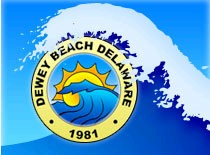 TOWN OF DEWEY BEACHPLANNING   COMMISSION MEETING (Continuation of its February 1 Meeting)To be heldSATURDAY February 22, 2014 at 11:00 AMAt the Dewey Beach Lifesaving Museum1 Dagsworthy Ave., Dewey Beach, DE 19971AGENDAPurposes: To continue the Planning Commission’s February 1, 2014 review of 1) application materials submitted under a conditional-use application for operation of a restaurant with ABCC restaurant alcohol and brewery-pub licenses at 2100 Coastal Highway to ensure the application package is complete and meets all applicable State and Town codes and requirements for such an establishment and 2) draft ordinance recommending conditions under which this application would merit approval. Opening  (1100 AM)Pledge to the FlagRoll Call WorkshopReview and discuss the amended application package received from Dewey Beer & Food Company, LLC to ensure a full understanding by the members of the Planning Commission of the proposed operations at 2100 Coastal Highway, completeness of the application package, and compliance with all State and Town codes and regulations. This review should identify any deficiencies in the application package and/or outstanding questions from the Commission to provide to the Applicant so that they will be prepared to submit any missing materials so as to complete their application and/or address such questions at the Commission’s March 1, 2014 Public Hearing and Meeting on this application.Review and discuss draft ordinance recommending conditions under which the proposed Dewey Beer & Food Company’s operation of a restaurant with State ABCC restaurant alcohol and brewery-pub licenses at 2100 Coastal Highway would merit Town Commissioner approval, to ensure a full understanding of, and consensus on the conditions being recommended.  Amendments may be made to the posted draft ordinance by consensus or vote if required to better align with the consensus of the Commission after the above review of the applicant’s submission materials and prior to final considerations at the Commission’s March 1, 2014 meeting. The resulting updated draft ordinance will be reviewed and possibly voted on at the Commission’s March 1, 2014 Public Hearing and Meeting on the this conditional-use application. Closing (1:00 PM) Adjournment The Agenda items listed above may be considered in a different sequence if scheduling so dictates. This Agenda is also subject to change in accordance with the Delaware Freedom of Information Act.   No public comment will be sought or accepted during this workshop.  Persons with disabilities requiring special accommodation should contact Town Hall at(302) 227-6363 seventy-two (72) hours in advance.